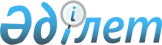 "2009 жылға арналған аудан бюджеті туралы"
					
			Күшін жойған
			
			
		
					Павлодар облысы Щарбақты аудандық мәслихатының 2008 жылғы 26 желтоқсандағы N 58/10 шешімі. Павлодар облысы Щарбақты ауданының Әділет басқармасында 2009 жылғы 6 қаңтарда N 70 тіркелген. Қолдану мерзімінің өтуіне байланысты күші жойылды (Павлодар облысы Шарбақты аудандық мәслихатының 2010.03.05 N 1-31-21 хаты)      Ескерту. Қолдану мерзімінің өтуіне байланысты күші жойылды (Павлодар облысы Шарбақты аудандық мәслихатының 2010.03.05 N 1-31-21 хаты).

      Қазақстан Республикасының 2008 жылғы 4 желтоқсандағы Бюджеттік Кодексінің 75 бабының 2 тармағына және Қазақстан Республикасының "Қазақстан Республикасындағы жергілікті мемлекеттік басқару туралы" Заңының 6 бап 1 тармақ 1 тармақшасына сәйкес сәйкес аудандық мәслихат ШЕШІМ ЕТЕДІ:



      2009 жылға арналған аудан бюджеті мына бөлімдері бойынша 1 қосымшаға сәйкес бекітілсін:

      1) кірістер – 1896296 мың теңге, оның ішінде:

      салықтық түсімдері бойынша – 231817 мың теңге;

      салық емес түсімдер бойынша – 2997 мың теңге;

      негізгі капиталды сатудан түсетін түсімдер – 1154 мың теңге;

      трансферттік түсімдер - 1660328 мың теңге;

      2) шығындар - 1938012 мың теңге;

      3) бюджетті таза несиелендіру – нөлге тең;

      4) қаржылық активтермен операция бойынша сальдо – нөлге тең;

      5) бюджет тапшылығы – -41716 мың теңге;

      6) бюджеттік тапшылықты қаржыландыру – 41716 мың теңге, оның ішінде:

      бюджеттік қаржы қалдығының қозғалысы – 41716 мың теңге.

      Ескерту. 1-тармақ жаңа редакцияда - Павлодар облысы Шарбақты аудандық мәслихатының 2009.11.25 N 105/21 (2009.01.01 бастап қолданысқа енеді) шешімімен.



      2. 2009 жылға арналған аудан бюджетіне салықтан түскен түсімдерді бөлу келесі көлемде бекітілсін:

      жекелей табыс салығы бойынша – 100 пайыз;

      әлеуметтік салық бойынша – 100 пайыз.



      3. Облыстық бюджеттен тапсырылған 2009 жылға арналған бюджетіне субвенциялардың жалпы көлемі – 995362 мың теңге.



      4. 2009 жылға арналған аудан бюджеті бюджеттік бағдарламаларға бөлінетін инвестициялық жобаларды іске асыруға бағытталған бюджеттік даму бағдарламалар тізбесі 2 қосымшаға сәйкес қарастырылсын.



      5. 2009 жылға арналған жергілікті бюджетті орындау үдерісінде қысқартуға жатпайтын бағдарламаларының тізбесі 3 қосымшаға сәйкес қарастырылсын.



      6. 2009 жылға арналған селолық әкімдер аппаратының ағымдағы бюджеттік бағдарламалар тізбесі 4 қосымшаға сәйкес қарастырылсын.



      7. Бюджеттік бағдарлама әкімгерлеріне облыстық бюджеттен бөлінген ағымдағы қоса берілген мақсатты трансферттерді бөлу келесі көлемде бекітілсін:

      "Бұлақ" бағдарламасын іске асыруға - 5900 мың теңге: онын ішінде:

      мәдениет объектілерін күрделі жөндеуге – 5800 мың теңге;

      спорттық құрал-саймандарды сатып алуға – 1000 мың теңге;

      2008-2009 жылдары енгізілген жалпы білім беретін мектептер ішіндегі мектепке дейінгі кіші орталықтарды қамтамасыз етуге - 12024 мың теңге;

      аз қамтамасыз етілген отбасыларынан шыққан студенттерді жоғары оқу орындарында оқытуға - 2663 мың теңге;

      жоғары оқу орындарында білім алатын аз қамтамасыз етілген отбасылардан шыққан студенттерге ай сайынғы көмек төлеуіне - 500 мың теңге.

      Ескерту. 7 тармаққа өзгерту енгізілді - Павлодар облысы Шарбақты аудандық мәслихатының 2009.04.29 N 73/15 (2009 жылғы 1 қаңтардан бастап қолданысқа енгізіледі) Шешімімен.



      7-1. 6891 мың теңгеге өңірлік жұмыспен қамту және кадрларды қайта дайындау стратегиясын жүзеге асыру үшін 2009 жылы аудан бюджетінде облыстық бюджеттен мақсатты ағымдағы трансферттер қарастырылғаны есепке алынсын.

      Ескерту. Шешім 7-1 тармақпен толықтырылды - Павлодар облысы Шарбақты аудандық мәслихатының 2009.04.29 N 73/15 (2009 жылғы 1 қаңтардан бастап қолданысқа енгізіледі) Шешімімен.



      7-2. Бюджеттік бағдарламалар әкімгерлеріне 2009 жылы облыстық бюджеттен табысталатын мақсатты ағымдағы трансферттер келесі көлемде қарастырылсын:

      Жоғары білім беретін мекемелерде оқитын аз қамсыздандырылған отбасылардағы студенттерді оқытуға – 636 мың теңге;

      Жоғары білім беретін мекемелерде оқитын аз қамсыздандырылған отбасылардағы студенттерге ай сайынғы көмек көрсетуге – 120 мың теңге.

      Ескерту.Шешім 7-2 тармақпен толықтырылды - Павлодар облысы Шарбақты аудандық мәслихатының 2009.07.29 N 89/17 шешімімен.



      7-3. 2009 жылығы аудан бюджетінде облыстық бюджеттен (спортқа) бұрыннан бөлінген мақсатты ағымдағы трансферттер алынып 2007-2009 жылдарға облыстық "Бұлақ" бағдарламасын іске асыру мақсатында 1000 теңге есепке алынсын.

      Ескерту.Шешім 7-3 тармақпен толықтырылды - Павлодар облысы Шарбақты аудандық мәслихатының 2009.07.29 N 89/17 шешімімен.



      8. Бюджеттік бағдарлама әкімгерлеріне республикалық бюджеттен бөлінген ағымдағы қоса берілген мақсатты рансферттерді бөлу келесі көлемде бекітілсін:

      Білім берудің мемлекеттік жүйесіне оқытудың жаңа технологияларын енгізуге - 6508 мың теңге;

      Бастауыш, негізгі орта және жалпы орта білім беру мемлекеттік мекемелерінде лингафондық мультимедиялық кабинеттерді құруға - 10528 мың теңге;

      Негізгі орта және жалпы орта білім беру мемлекеттік мекемелерінде физика, химия, биология кабинеттерін оқу құралдарымен жабдықтау - 8100 мың теңге;

      Күнкөріс минимумының өсуіне байланысты 18 жасқа дейінгі балаларға арналған мемлекеттік жәрдемақы және мемлекеттік әлеуметтік атаулы көмегін төлеуге – 7000 мың теңге;

      мемлекеттік атаулы әлеуметтік көмекке – 3500 мың теңге;

      аз қамтамасыз етілген отбасылардан шыққан 18 жасқа дейінгі балаларға мемлекеттік жәрдемақы – 3500 мың теңге;

      Ауылдық елді мекендер саласының мамандарын әлеуметтік қолдау шараларын іске асыру – 3030 мың теңге.

      Ескерту. 8-тармаққа өзгерту енгізілді - Павлодар облысы Шарбақты аудандық мәслихатының 2009.11.25 N 105/21 (2009.01.01 бастап қолданысқа енеді) шешімімен.



      8-1. 2009 жылға өңірлік жұмыспен қамту және кадрларды қайта дайындау стратегиясын жүзеге асыру үшін республикалық бюджеттен бөлінген ағымдағы мақсатты трансферттер келесі көлемде бөлінсін:

      Тұрғындарды жұмыспен қамтуға – 74309 мың теңге;

      Жастар тәжірибесін және әлеуметтік жұмыс орындары бағдарламасын ұлғайтуға – 7563 мың теңге.

      Ескерту. Шешім 8-1 тармақпен толықтырылды - Павлодар облысы Шарбақты аудандық мәслихатының 2009.04.29 N 73/15 (2009.01.01 бастап қолданысқа енеді) Шешімімен.



      8-2. 2009 жылға жаңа әлеуметтік жұмыс орындарын құруға республикалық бюджеттен 6307 мың теңге қосымша ағымдағы мақсатты трансферттер қарастырылсын.

      Ескерту.Шешім 8-2 тармақпен толықтырылды - Павлодар облысы Шарбақты аудандық мәслихатының 2009.07.29 N 89/17 шешімімен.



      9. 2009 жылға арналған бюджеттік бағдарлама әкімгерлеріне республикалық бюджеттен бөлінген ағымдағы қоса берілген мақсатты трансферттерді бөлу тапсырмасы келесі көлемде бекітілсін:

      сумен жабдықтау жүйесін дамытуға – 51727 мың теңге;

      көлік инфрақұрылымын дамытуға – 462160 мың теңге.

      Ескерту. 9-тармаққа өзгерту енгізілді - Павлодар облысы Шарбақты аудандық мәслихатының 2009.11.25 N 105/21 (2009.01.01 бастап қолданысқа енеді) шешімімен.



      10. Табиғи және техногенді сиппаттағы төтенше жағдайларды жою үшін жергілікті атқарушы органдардың төтенше қоры сомасы 121 мың теңгеде бекітілсін.

      Ескерту. 10-тармаққа өзгерту енгізілді - Павлодар облысы Шарбақты аудандық мәслихатының 2009.11.25 N 105/21 (2009.01.01 бастап қолданысқа енеді) шешімімен.



      11. Әлеуметтік қамсыздандыру саласындағы, білім беру, мәдениет және спорт, ауылдық аймақтарда жұмыс істейтін мемлекеттік қызметкерлер емес мамандардың айлықақысына және тарифтік еңбекақы мөлшерінің 25 пайызға өсуін сақтау.



      12. Осы шешімнің орындалуын бақылау аудандық мәслихаттың бюджет және ауданды әлеуметтік-экономикалық дамыту жөніндегі тұрақты комиссиясына жүктелсін.



      13. Осы шешім 2009 жылғы 1 қаңтардан бастап заң күшіне ие болады.      Сессия төрағасы,

      Аудандық мәслихат хатшысы                  Б. Паванов

Шарбақты аудандық мәслихатының

(IV сайланған, кезекті X сессиясы)

2008 жылғы 26 желтоқсандағы

N 58/10 шешіміне       

1 қосымша         2009 жылғы аудан бюджеті

(өзгерістер және толықтырулармен бірге)      Ескерту. 1-Қосымша жаңа редакцияда - Павлодар облысы Щарбақты аудандық мәслихатының 2009.11.25 N 105/21 (2009.01.01 бастап қолданысқа енеді) шешімімен.

Шарбақты аудандық мәслихатының

(IV сайланған, кезекті X сессиясы)

2008 жылғы 26 желтоқсандағы

N 58/10 шешіміне

2 қосымша      Ескерту. 2 Қосымша жаңа редакцияда - Павлодар облысы Щарбақты аудандық мәслихатының 2009.04.29 N 73/15 (2009 жылғы 1 қаңтардан бастап қолданысқа енгізіледі) Шешімімен.2009 жылға арналған аудан бюджетінің бюджеттік

инвестициялық жобаларды (бағдарламалар) іске асыруға

бағытталған бюджеттік даму бағдарламалар тізбесі және

заңды тұлғалардан жарғылық капиталының

өсуі немесе құрылуы

Шарбақты аудандық мәслихатының

(IV сайланған, кезекті X сессиясы)

2008 жылғы 26 желтоқсандағы

N 58/10 шешіміне

3 қосымша2009 жылғы жергілікті бюджетті орындауда қысқартуға

жатпайтын жергілікті бюджеттік бағдарламалар тізбесі

Шарбақты аудандық мәслихатының

(IV сайланған, кезекті X сессиясы)

2008 жылғы 26 желтоқсандағы

N 58/10 шешіміне

4 қосымшаАлексеевка селолық округі әкімінің аппараты бойынша

2009 жылғы ағымдағы бюджеттік бағдарламалар тізбесі

Александровка селолық округі бойынша

Галкино селолық округі бойынша

Жылыбұлақ селолық округі бойынша

Қарабидай селолық округі бойынша

Красиловка селолық округі бойынша

Орловка селолық округі бойынша

Сосновка селолық округі бойынша

Северный селолық округі бойынша

Назаровка селолық округі бойынша

Татьяновка селолық округі бойынша

Хмельницкий селолық округі бойынша

Шегірен селолық округі бойынша

Шалдай селолық округі бойынша

Ильич селолық округі бойынша

Шарбақты селолық округі бойынша
					© 2012. Қазақстан Республикасы Әділет министрлігінің «Қазақстан Республикасының Заңнама және құқықтық ақпарат институты» ШЖҚ РМК
				СанатыСанатыСанатыСанатыСанатыСомасы (мың теңге)КлассКлассКлассКлассСомасы (мың теңге)Классқа қосымшаКлассқа қосымшаКлассқа қосымшаСомасы (мың теңге)Ерекшеліктері       АтауыСомасы (мың теңге)123456I. Кірістер18962961Салық түсімдері23181701Кірістен түсетiн табыс салығы866712Жекелей табыс салығы8667101Төлем көздерінің кірістерінен алынатын жекелей табыс салығы7717002Төлем көздерінің емес кірістерінен алынатын жекелей табыс салығы873203Жеке тұлғалардан біржолғы талондардың қызметі жөнінде іске асырылатын жекелей табыс салығы76903Әлеуметтік салық1019391Әлеуметтік салық10193901Әлеуметтік салық10193904Меншік салығы372431Мүлік салығы1573001Заңды тұлғалардың және кәсіпкерлердің мүлік салығы1532702Жеке тұлғалардың мүлік салығы4033Жер салығы641502Елдi мекендi кенттердегі жеке тұлғалардың жер салығы205403Өнеркәсiп, көлiк, байланыс, қорғаныс және ауыл шаруашылығына емес басқадай тағайындалған жер салығы385607Заңды тұлғалардың, жеке кәсіпкерлердің, жеке нотариустар және қорғаушылардың ауыл шаруашылығына тағайындалған жер салығы3908Елді мекенді кенттердегі заңды тұлғалардың, жеке кәсіпкерлердің, жеке нотариустар мен қорғаушылардың жеріне салынатын жер салығы4664Көлік құралдарының салығы1366301Заңды тұлғалардың көлiк салығы271002Жеке тұлғалардың көлiк салығы109535Бiржолғы жер салығы143501Бiржолғы жер салығы143505Тауарларға, жұмыс және қызмет көрсетуге арналған iшкi салықтар42492Акциздер126396Заңды және жеке тұлғалар бөлшек саудада өткізетін, сондай-ақ өзінің өндірістік мұқтаждарына пайдаланылатын бензин (авиациялықты қоспағанда)123097Заңды және жеке тұлғалар бөлшек саудада өткізетін, сондай-ақ өзінің өндірістік мұқтаждарына пайдаланылатын дизель отыны333Табиғи және басқадай қорды пайдаланудан түсетiн түсiмдер81815Жер учаскелерiн пайдаланғаны үшiн төлемдер8184Кәсiпкерлiк және кәсiптiк қызметпен айналысқан үшiн алымдар216801Жеке кәсiпкерлердi мемлекеттік тiркеуден алынатын алымдар15802Қызметтiң әр түрiмен айналысу құқығы үшiн лицензиялық алымдар111503Заңды тұлғаларды мемлекеттiк тiркеу үшiн алымдар және өкілеттік және филиалдарды есептік тіркеу, сонымен қатар қайта тіркеу6805Жылжымалы мүлікті кепілдікке салуды мемлекеттік тіркегені және кеменiң немесе жасалып жатқан кеменiң ипотекасы үшін алынатын алым8114Көлік құралдарын мемлекеттік тіркегені, сондай-ақ оларды қайта тіркегені үшін алым2618Жылжымайтын мүлікке және олармен мәміле жасау құқығын мемлекеттік тіркегені үшін алынатын алым72008Заңдық мәнді іс-әрекеттерді жасағаны және (немесе) оған уәкілеттігі бар мемлекеттік органдар немесе лауазымды адамдар құжаттар бергені үшін алынатын міндетті төлемдер17151Мемлекеттiк баж171502Мемлекеттік мекемелерге сотқа берілетін талап арыздарынан алынатын мемлекеттік бажды қоспағанда, мемлекеттік баж сотқа берілетін талап арыздардан, ерекше талап ету істері арыздарынан, ерекше жүргізілетін істер бойынша арыздардан (шағымдардан), сот бұйрығын шығару туралы өтініштерден, атқару парағының дубликатын беру туралы шағымдардан, аралық (төрелік) соттардың және шетелдік соттардың шешімдерін мәжбүрлеп орындауға атқару парағын беру туралы шағымдардың, сот актілерінің атқару парағының және өзге де құжаттардың көшірмелерін қайта беру туралы шағымдардан алынады52404Азаматтық хал актiлерiн тiркегенi үшiн, сондай-ақ азаматтарға азаматтық хал актiлерiн тiркеу туралы куәлiктердi және азаматтық хал актiлерi жазбаларын өзгертуге, толықтыруға және қалпына келтiруге байланысты куәлiктердi қайтадан бергенi үшiн мемлекеттік баж62805Шетелге баруға және Қазақстан Республикасына басқа мемлекеттерден адамдарды шақыруға құқық беретiн құжаттарды ресiмдегенi үшiн, сондай-ақ осы құжаттарға өзгерiстер енгiзгенi үшiн мемлекеттік баж20206Қазақстан Республикасына келуге немесе Қазақстан Республикасынан шығу құқығын беретiн құжаттарды ауыстыра алатын, азаматтығы жоқ тұлғалар және шетел азаматтарының төлқұжаттарына виза (рұқсат) беруден алынатын мемлекеттiк баж007Қазақстан Республикасының азаматтығын беру, немесе Қазақстан Республикасының азаматтығын қайта қалыпына келтiру және Қазақстан Республикасының азаматтығын тоқтату туралы құжаттарды ресiмдеуден алынатын мемлекеттiк баж1408Мекен жайды тiркегені үшін мемлекеттiк баж27209Аңшы куәлігін бергенi және оны жыл сайын тіркегені үшiн мемлекеттік баж1310Жеке және заңды тұлғалардың азаматтық, қызметтік қаруының (аңшылық суық қаруды, белгі беретін қаруды, ұңғысыз атыс қаруын, механикалық шашыратқыштарды, көзден  жас ағызатын немесе тітіркендіретін заттар толтырылған аэрозольді және басқа құрылғыларды, үрлемелі қуаты 7,5 Дж-дан аспайтын пневматикалық қаруды қоспағанда және калибрі 4,5 мм-ге дейінгілерін қоспағанда) әрбір бірлігін тіркегені және қайта тіркегені үшін алынатын мемлекеттік баж5412Қаруды және оның оқтарын сақтауға немесе мен алып жүруге, тасымалдауға, Қазақстан Республикасының аумағына әкелуге және Қазақстан Республикасынан әкетуге рұқсат бергені үшін алынатын мемлекеттік баж82Салық емес түсімдер299701Мемлекет меншігінен түсетін кірістер11885Мемлекет меншігіндегі мүлікті жалға алудан түсетін кірістер118804Коммуналдық меншігіндегі мүлікті жалға алудан түсетін кірістер118806Салықтан басқа түсiмдер18091Салықтан басқа түсiмдер180909Жергілікті бюджетке түсетін салықтан басқа түсімдер18093Негізгі қорды сатудан түсетін түсімдер115403Жерді және материалдық емес активтерді сату11541Жерді сату115401Жер учаскілерін сатудан түсетін түсімдер11544Трансферттік түсімдер166032802Жоғары мемлекеттік басқару органдарының трансферттері16603282Облыстық бюджеттің трансферттері166032801Ағымдағы мақсатты трансферттер15107902Дамуға арналған мақсатты трансферттер51388703Субвенциялар995362Функционалдық топФункционалдық топФункционалдық топФункционалдық топФункционалдық топСомасы (мың теңге)Функционалдық қосымша топФункционалдық қосымша топФункционалдық қосымша топФункционалдық қосымша топСомасы (мың теңге)Бюджеттік бағдарлама әкiмшісiБюджеттік бағдарлама әкiмшісiБюджеттік бағдарлама әкiмшісiСомасы (мың теңге)Бағдарлама           АтауыСомасы (мың теңге)123456II. Шығындар19380121Жалпы мемлекеттiк басқару міндеттері1350821Орындаушы өкiлеттi, атқарушы және басқадай органдары, мемлекеттік басқару жалпы міндетін атқарушылар120804112Аудандық мәслихат аппараты (облыстық маңызы бар қалалар)7514001Аудандық мәслихат қызметін қамтамасыз ету (облыстық маңызы бар қалалар)7514122Аудан әкiмі аппараты (облыстық маңызы бар қалалар)30476001Аудан әкімінің қызметін қамтамасыз ету (облыстық маңызы бар қалалар)30476123Қалада, аудандық маңызы бар қалада ауыл (село), ауылдық (селолық) округтердегі аудан әкімінің аппараты82814001Қалада, аудандық маңызы бар қалада ауыл (село), ауылдық (селолық) округтердегі аудан әкімінің аппаратының жұмыс істеуі828142Қаржы қызметі6895452Аудандық қаржы бөлімі (облыстық маңызы бар қалалар)6895001Қаржы бөлімінің қызметін қамтамасыз ету6895011Коммуналдық меншікке түсетін мүлікті есепке алу, сақтау, бағалау және сату05Статистика және жоспарлау қызметі7383453Бюджеттік жоспарлау және экономика бөлімі (облыстық маңызы бар қалалар)7383001Бюджеттік жоспарлау және экономика бөлімінің қызметін қамтамасыз ету73832Қорғаныс50981Әскери мұқтаждар4658122Аудан әкімінің аппараты (облыстық маңызы бар қалалар)4658005Жалпыға бірдей әскери міндеттерді орындау шаралары46582Төтенше жағдай бойынша жұмыс ұйымдастыру440122Аудан әкімінің аппараты (облыстық маңызы бар қалалар)440007Аудандық (қалалық) ауқымдағы дала өрттерінің, сондай-ақ мемлекеттік өртке қарсы қызмет органдары құрылмаған елдi мекендерде өрттердің алдын алу және оларды сөндіру жөніндегі іс-шаралар4404Бiлiм беру9162311Мектепке дейінгі тәрбие және оқыту48896123Қалада, аудандық маңызы бар қалада ауыл (село) ауылдық (селолық) округтердегі аудан әкімінің аппараты48896004Мектепке дейінгі тәрбие және оқытуды қолдау488962Бастауыш, негізгі орта және жалпы орта білім беру824867123Қалада, аудандық маңызы бар қалада ауыл (село) ауылдық (селолық) округтердегі аудан әкімінің аппараты5329005Мектепке және қайта ауылға (селоға) дейін оқушыларды тегін жүргізуді ұйымдастыру5329464Ауданның оқу бөлімі (облыстық маңызы бар қалалар)819538003Жалпы білім беруге оқыту799470006Балалар үшін қосымша білім беру13560010Республикалық бюджеттен берілетін нысаналы трансферттердің есебінен білім берудің мемлекеттік жүйесіне оқытудың жаңа технологияларын енгізу65089Білім беру саласындағы басқадай қызмет көрсету42468464Ауданның оқу бөлімі (облыстық маңызы бар қалалар)42468001Оқу бөлімінің қызметін қамтамасыз ету8308005Аудандық оқу бөлімінің мемлекеттік мекемелеріне оқулықтарды сатып алу және жеткізу (облыстық маңызы бар қалалар)9992007Аудан (қала) көлемінде мектептен тыс шаралар және мектеп жарыстарын және мектеп олимпиадаларын өткізу1168011Аумақтық жұмыспен қамту және кадрларды қайта дайындау стратегиясын жүзеге асыру барысында оқу бөлімінің объектілерін ағымдағы және күрделі жөндеу жұмысын жүргізу230005Денсаулық сақтау4199Денсаулық сақтау саласындағы басқадай қызметтер419123Қалада, аудандық маңызы бар қалада ауыл (село), ауылдық (селолық), округтердегі аудан әкімінің аппараты419002Жақын денсаулық сақтау мекемесіне ауыр науқасы бар адамдарға дәрігерлік көмек көрсету үшін жедел жағдайда жеткізуді ұйымдастыру4196Әлеуметтік қамтамасыз ету және әлеуметтік көмек915472Әлеуметтік көмек80107123Қалада, аудандық маңызы бар қалада ауыл (село) ауылдық (селолық) округтердегі аудан әкімінің аппараты5169003Үйдегі мұқтаж азаматтарға әлеуметтік көмек көрсету5169451Ауданның жұмыспен қамту және әлеуметтік бағдарламалар бөлімі (облыстық маңызы бар қалалар)74938002Жұмыспен қамту бағдарламасы27650005Мемлекеттік атаулы әлеуметтік көмек4800007Жергілікті өкілетті органдардың шешімі бойынша азаматтардың жеке тобына көрсетілетін әлеуметтік көмек33259010Мүгедек балалар, үйде оқып тәрбиеленетін балаларды қаражаттай қамтамасыз ету57301618 жасқа дейінгі балаларға мемлекеттік жәрдемақы3814017Мүгедектерді жекелей сауықтандыру бағдарламасына сәйкес мұқтаж мүгедектерді арнаулы гигиеналық құралдармен және қимылмен тілдесу мамандарының қызметін көрсету, жеке күтушімен қамтамасыз ету48429Әлеуметтік көмек және әлеуметтік қамтамасыз ету саласындағы басқалай қызметтер11440451Ауданның жұмыспен қамту және әлеуметтік бағдарламалар бөлімі (облыстық маңызы бар қалалар)11440001Жұмыспен қамту және әлеуметтік бағдарламалар бөлімінің қызметін қамтамасыз ету10823011Жәрдемақы төлемдері және басқадай әлеуметтік төлемдерді есептеу жөніндегі қызмет көрсету төлемдері6177Тұрмыстық–коммуналдық шаруашылық342781Тұрмыстық шаруашылық7550123Қалада, аудандық маңызы бар қалада ауыл (село) ауылдық (селолық) округтердегі аудан әкімінің аппараты3997007Мемлекеттік тұрғын қорды қорғайтын мекеме аудандық маңызы бар қалалар, ауыл (село) ауылдық (селолық) округтер3997458Аудандық тұрмыстық-коммуналдық шаруашылық, жолаушылар көлігі және автомобиль жолдары бөлімі (облыстық маңызы бар қалалар)3553004Азаматтардың жеке тобын тұрғын үймен қамтамасыз ету35532Коммуналдық шаруашылық5623123Қалада, аудандық маңызы бар қалада ауыл (село) ауылдық (селолық) округтердегі аудан әкімінің аппараты423014Елдімекендерді кенттерді сумен жабдықтау мекемелер423458Аудандық тұрмыстық-коммуналдық шаруашылық, жолаушылар көлігі және автомобиль жолдары бөлімі (облыстық маңызы бар қалалар)5200030Өңірлік жұмыспен қамту және қалаларды қайта даярлау стратегиясын іске асыру шеңберінде инженерлік коммуналдық инфрақұрылымды жөндеу және елді-мекендерді көркейту52003Елдімекенді кенттерді көріктендіру21105123Қалада, аудандық маңызы бар қалада ауыл (село), ауылдық (селолық), округтердегі аудан әкімінің аппараты19703008Елдімекенді кенттердегі көшелерді жарықтандыру7410009Елдімекенді кенттерді санитарлық жағдаймен қамтамасыз ету5145010Туған-туысқандары жоқ тұлғаларды жерлеуді қамтамасыз ету121011Елдімекенді кенттерді көріктендіру және көгалдандыру7027458Аудандық тұрмыстық-коммуналдық шаруашылық, жолаушылар көлігі және автомобиль жолдары бөлімі (облыстық маңызы бар қалалар)1402018Елді-мекен кенттерін көріктендіру және көгалдандыру14028Мәдениет, спорт, туризм және ақпараттау кеңiстiгi856071Мәдениет саласындағы қызметтер48614123Қалада, аудандық маңызы бар қалада ауыл (село), ауылдық (селолық), округтердегі аудан әкімінің аппараты10676006Жергілікті деңгейде мәдени-сауық жұмысын қолдау10676455Ауданның мәдениет және тілдерді дамыту бөлімі (облыстық маңызы бар қалалар)37938003Мәдени-сауық жұмыстарына қолдау жасау379382Спорт2000465Аудандық спорт және дене шынықтыру бөлімі (облыстық маңызы бар қалалар)2000006Аудан деңгейінде жарыстар өткізу (облыстық маңызы бар қалалар)20003Ақпараттық кеңiстiк24271455Аудандық мәдениет және тілдерді дамыту бөлімі (облыстық маңызы бар қалалар)20645006Аудандық (қалалық) кітапханаларды қолдану20220007Мемлекеттік тілді және Қазақстан халқының басқадай тілдерін дамыту425456Аудандық ішкі саясат бөлімі (облыстық маңызы бар қалалар)3626002Бұқаралық ақпарат құралдары арқылы мемлекет ақпарат саясатын жүргізу36269Мәдениет, спорт, туризм және ақпараттау саясатын жүргізу10722455Аудандық мәдениет және тілдерді дамыту бөлімі (облыстық маңызы бар қалалар)2998001Аудандық мәдениет және тілдерді дамыту бөлімінің қызметін қамтамасыз ету2998456Аудандық ішкі саясат бөлімі (облыстық маңызы бар қалалар)4655001Аудандық ішкі саясат бөлімінің қызметін қамтамасыз ету4460003Жастар саясаты саласында бағдарламасын жүзеге асыру195465Аудандық спорт және дене шынықтыру бөлімі (облыстық маңызы бар қалалар)3069001Спорт және дене шынықтыру бөлімінің қызметін қамтамасыз ету306910Ауыл, су, орман, балық шаруашылығы және айналамен қоршаған ортаны қорғау және жануарлар әлемі, жер қатынастары911821Ауыл шаруашылығы10861453Аудандық экономика және бюджеттік жоспарлау бөлімі (облыстық маңызы бар қалалар)3030099Республикалық бюджеттің мақсатты трансферттері есебінен елді мекендердегі әлеуметтік сала мамандарын әлеуметтік қолдау шараларын жүзеге асыру3030462Аудандық  ауыл шаруашылық бөлімі (облыстық маңызы бар қалалар)7831001Ауыл шаруашылық бөлімінің қызметін қамтамасыз ету78312Су шаруашылығы51727467Аудандық құрылыс бөлімі (облыстық маңызы бар қалалар)51727012Сумен жабдықтау жүйесін дамыту517276Жер қатынастары5594463Аудандық жер қатынастар бөлімі (облыстық маңызы бар қалалар)5594001Жер қатынастары бөлімінің қызметін қамтамасыз ету4076004Жерді аймақтарға бөлу жөніндегі жұмыстарды ұйымдастыру1000006Аудандық маңызы бар қалалардың, кенттердің, ауылдардың (селолардың), ауылдық (селолық) округтердің шекарасын белгілеу кезенде жүргізілетін жерге орналастыру5189Ауыл, су, орман, балық шаруашылығы саласындағы өзге де қызметтер23000455Аудандық мәдениет және тілдерді дамыту бөлімі (облыстық маңызы бар қалалар)23000008Өңірлік жұмыспен қамту және кадрларды қайта даярлау стратегиясын іске асыру шеңберінде ауылдарда (селоларда), ауылдық (селолық) округтерде әлеуметтік жобаларды қаржыландыру2300011Өнеркәсіп, архитектуралық, қала құрылыстық және құрылыстық қызмет56012Архитектуралық, қала құрылыстық және құрылыстық қызмет5601467Аудандық құрылыс бөлімі (облыстық маңызы бар қалалар)3443001Құрылыс бөлімінің қызметін қамтамасыз ету3443468Аудандық архитектура және қала құрылыс бөлімі (облыстық маңызы бар қалалар)2158001Архитектура  және қала құрылыс бөлімінің қызметін қамтамасыз ету215812Көлiк және қатынас5560581Автокөлiк511429123Қалада, аудандық маңызы бар қалада ауыл (село), ауылдық (селолық), округтердегі аудан әкімінің аппараты18358013Кенттерде, ауылдарда (селоларда), ауылдық (селолық) округтерде автомобиль жолдарын қолдануды қамтамасыз ету18358458Ауданның тұрмыстық-коммуналдық шаруашылық, жолаушылар көлігі және автомобиль жолдары бөлімі (облыстық маңызы бар қалалар)493071022Көлік инфрақұрылымын дамыту465994023Автомобиль жолдарын қолдануды қамтамасыз ету270779Көлік және қатынас кеңістігіндегі басқадай қызметтер44629458Ауданның тұрмыстық-коммуналдық шаруашылық, жолаушылар көлігі және автомобиль жолдары бөлімі (облыстық маңызы бар қалалар)44629008Өңірлік жұмыспен қамту және кадрларды қайта даярлау стратегиясын іске асыру шеңберінде аудандық маңызы бар автомобиль жолдарын, қала және елді-мекендер көшелерін жөндеу және қамтамасыз ету43442024 Поселке ішінде (қала ішінде), аудан ішінде қоғамдық жолаушыларды тасымалдауды ұйымдастыру (облыстық маңызы бар қалалар)118713Басқадай72993Кәсіпкерлік қызмет көрсетуді қолдау және бәсекелестікті қорғау3313469Аудандық кәсіпкерлік бөлімі (облыстық маңызы бар қалалар)3313001Кәсіпкерлік бөлімінің қызметін қамтамасыз ету3053003Кәсіпкерлік қызмет көрсетуді қолдау2609Басқадай3986452Аудандық қаржы бөлімі (облыстық маңызы бар қалалар)121012Аудандық атқарушы органдардың жергілікті қоры (облыстық маңызы бар қалалар)121458Ауданның тұрмыстық-коммуналдық шаруашылық, жолаушылар көлігі және автомобиль жолдары бөлімі (облыстық маңызы бар қаланың)3865001Ауданның тұрмыстық-коммуналдық шаруашылық, жолаушылар көлігі және автомобиль жолдары бөлімінің қызметін қамтамасыз ету386515Трансферттер96101Трансферттер9610452Ауданның қаржы бөлімі (облыстық маңызы бар қаланың)9610006Пайдаланылмаған мақсатты (толық пайдаланылмаған) трансферттерді қайтару9610III. БЮДЖЕТТЕН ТАЗА НЕСИЕЛЕНДІРУ0IV. ҚАРЖЫЛЫҚ АКТИВТЕРМЕН ОПЕРАЦИЯ БОЙЫНША САЛЬДО0V. БЮДЖЕТ ТАПШЫЛЫҒЫ (ПРОФИЦИТ)-41716VI. БЮДЖЕТТАПШЫЛЫҒЫН ҚАРЖЫЛАНДЫРУ (ПРОФИЦИТТІ ПАЙДАЛАНУ)417168Бюджеттік қаражат қалдығының қозғаласы417161Бос қалған бюджет қаражаты41716001Бос қалған бюджет қаражаты41716001Бос қалған бюджет қаражаты41716Функционалдық тобына қосымшаФункционалдық тобына қосымшаФункционалдық тобына қосымшаФункционалдық тобына қосымшаФункционалдық тобына қосымшаБюджеттік бағдарламалар әкiмгерiБюджеттік бағдарламалар әкiмгерiБюджеттік бағдарламалар әкiмгерiБюджеттік бағдарламалар әкiмгерiБағдарламаБағдарламаБағдарламаАтауыАтауы12345Инвестицялық жобалар10Ауыл, су, орман, балық шаруашылығы және айналамен қоршаған ортаны қорғау және жануарлар әлемі, жер қатынастары02Су шаруашылығы467Аудандық құрылыс бөлімі (облыстық маңызы бар қалалар)012Сумен қаматамасыз ету жүйесін дамыту12Көлiк және коммуникация01Автокөлiк 458Ауданның тұрмыстық-коммуналдық шаруашылық, жолаушылар көлігі және автомобиль жолдары бөлімі (облыстық маңызы бар қалалар)022Көлік инфрақұрылымын дамытуФункционалдық тобыФункционалдық тобыФункционалдық тобыФункционалдық тобыФункционалдық тобыФункционалдық тобына қосымшаФункционалдық тобына қосымшаФункционалдық тобына қосымшаФункционалдық тобына қосымшаБюджет бағдарламасының әкiмшілігіБюджет бағдарламасының әкiмшілігіБюджет бағдарламасының әкiмшілігіБағдарламаБағдарламаАтауы1234504Білім беру2Бастауыш, негізгі, жалпы орта білім беру464Ауданның оқу бөлімі(облыстық маңызы бар қалалар)003Жалпы білім беруге оқытуФункционалдық топ             ШығыстарФункционалдық топ             ШығыстарФункционалдық топ             ШығыстарФункционалдық топ             ШығыстарФункционалдық топ             ШығыстарФункционалдық кіші топФункционалдық кіші топФункционалдық кіші топФункционалдық кіші топБюджеттік бағдарламар әкімшілігіБюджеттік бағдарламар әкімшілігіБюджеттік бағдарламар әкімшілігіБағдарламаБағдарламаАтауы1234501Жалпы маңызы бар мемлекеттік қызмет көрсету1Жалпы мемлекеттік қызметтерді орындаушы өкілетті, атқарушы және басқадай органдар123Аудан әкімінің аппараты, аудандық маңызы бар қалалар, ауыл (село), ауылдық (селолық )округтер001Селолық округ әкімі аппаратының қызметі106Табиғи және техногенді сипаттағы төтенше жағдайларды жою үшін жергілікті атқарушы органдардың қоры есебінен шаралар өткізу107Жергілікті атқарушы органдардың қоры есебінен күтпеген шығындар бойынша шаралар өткізу04Білім беру1Мектепке дейінгі тәрбие және оқыту123Аудан  әкімінің аппараты, аудандық маңызы бар қалалар, ауыл (село), ауылдық (селолық )округтер004Мектепке дейінгі тәрбие және оқыту қызметін ұйымдастыруды қамтамасыз ету2Бастауыш, негізгі, жалпы орта білім беру123Аудан әкімінің аппараты туралы ауыл (село) ауылдық (селолық)округтер005Мектепке дейінгі және қайта ауылға (селоға) дейін оқушыларды тегін жеткізуді ұйымдастыру5Денсаулық сақтау9Денсаулық сақтау саласындағы басқадай қызметтер123Аудан әкiмiнiң аппараты ауыл (село) ауылдық (селолық) округтер002Жақын денсаулық сақтау мекемесіне ауыр науқасы бар адамдарға дәрігерлік көмек көрсету үшін жедел жағдайда жеткізуді ұйымдастыру6Әлеуметтік қамтамасыз ету және әлеуметтік көмек2Әлеуметтік көмек123Аудан әкiмiнiң аппараты ауыл (село) ауылдық (селолық) округтер003Үйдегi мұқтаж азаматтарға әлеуметтiк көмек көрсету7Тұрмыстық коммуналдық шаруашылық3Елді мекендерді көріктендіру123Аудан әкімінің аппараты, аудандық маңызы бар қалалар, ауыл (село), ауылдық (селолық) округтер008Елді мекенді кенттерде көшелерді жарықтандыру009Елді мекендерді кенттерде тазалығын қамтамасыз ету011Елді мекендерді кенттерді көріктендіру және көгалдандыру8Мәдениет, спорт, туризм және ақпараттау кеңiстiгi1Мәдениет саласындағы қызметтер123Аудан әкiмiнiң аппараты ауыл (село) ауылдық (селолық) округтер006Мәдени мекемелер қызметін қамтамасыз ету12Көлік және коммуникация1Автомобиль көлігі123Аудан әкімінің аппараты, аудандық маңызы бар қалалар, ауыл (село), ауылдық (селолық )округтер013Аудандық маңызы бар қалалар ауыл (село) ауылдық (селолық) округтерді автомобиль жолдар қатынасымен а қамтамасыз етуФункционалдық топ           ШығындарФункционалдық топ           ШығындарФункционалдық топ           ШығындарФункционалдық топ           ШығындарФункционалдық топ           ШығындарФункционалдық кіші топФункционалдық кіші топФункционалдық кіші топФункционалдық кіші топБюджеттік бағдарламалар әкімшілігіБюджеттік бағдарламалар әкімшілігіБюджеттік бағдарламалар әкімшілігіБюджеттік бағдарламалар әкімшілігіБағдарламаБағдарламаБағдарламаАтауы1234501Жалпы маңызы бар мемлекеттік қызмет көрсету1Жалпы мемлекеттік қызметтерді орындаушы өкілетті, атқарушы және басқадай органдар123Аудан әкімінің аппараты, аудандық маңызы бар қалалар, ауыл (село),ауылдық (селолық )округтер001Селолық әкім аппаратының қызметі106Табиғи және техногенді сипаттағы төтенше жағдайларды жою үшін жергілікті атқарушы органдардың қоры есебінен шаралар өткізу107Жергілікті атқарушы органдардың қоры есебінен күтпеген шығындар бойынша шаралар өткізу5Денсаулық сақтау9Денсаулық сақтау саласындағы басқадай қызметтер123Аудан әкiмiнiң аппараты ауыл (село) ауылдық (селолық) округтер0026Әлеуметтік қамтамасыз ету және әлеуметтік көмек2Әлеуметтік көмек123Аудан округ әкiмiнiң  аппараты ауыл (село) ауылдық (селолық) округтер003Үйдегi мұқтаж азаматтарға әлеуметтiк көмек көрсету07Тұрғын үй- коммуналдық шаруашылық3Елді мекендерді көріктендіру123Аудан әкімінің аппараты, аудандық маңызы бар қалалар, ауыл (село), ауылдық (селолық )округтер008Елді мекенді кенттерде көшелерді жарықтандыру009Елді мекендерді кенттерде тазалығын қамтамасыз ету011Тұрмыстық коммуналдық шаруашылық8Мәдениет, спорт, туризм және ақпараттау кеңiстiгi1Мәдениет саласындағы қызметтер123Аудан әкiмiнiң аппараты ауыл (село) ауылдық (селолық) округтер006Мәдени мекемелер қызметін қамтамасыз ету12Көлік және коммуникация1Автомобиль көлігі123Аудан әкімінің аппараты, аудандық маңызы бар қалалар, ауыл (село), ауылдық (селолық ) округтер013Автомобиль жолдар қатынасымен аудандық маңызы бар қалалар, ауыл (село), ауылдық (селолық), округтерді қамтамасыз етуФункционалдық топ             ШығындарФункционалдық топ             ШығындарФункционалдық топ             ШығындарФункционалдық топ             ШығындарФункционалдық топ             ШығындарФункционалдық кіші топФункционалдық кіші топФункционалдық кіші топФункционалдық кіші топБюджеттік бағдарлама әкімшілігіБюджеттік бағдарлама әкімшілігіБюджеттік бағдарлама әкімшілігіБағдарламаБағдарламаАтауы1234501Жалпы маңызы бар мемлекеттік қызмет көрсету1Жалпы мемлекеттік қызметтерді орындаушы өкілетті, атқарушы және басқадай органдар123Қалалық аудан округ әкімінің аппараты, аудандық маңызы бар қалалар, ауыл (село), ауылдық (селолық )округтер001Селолық округ әкімі аппаратының қызметі106Табиғи және техногенді сипаттағы төтенше жағдайларды жою үшін жергілікті атқарушы органдардың қоры есебінен шаралар өткізу107Жергілікті атқарушы органдардың қоры есебінен күтпеген шығындар бойынша шаралар өткізу5Денсаулық сақтау9Денсаулық сақтау саласындағы басқадай қызметтер 123Аудан әкiмiнiң аппараты ауыл (село) ауылдық (селолық) округтер002Жақын денсаулық сақтау мекемесіне ауыр науқасы бар адамдарға дәрігерлік көмек көрсету үшін жедел жағдайда жеткізуді ұйымдастыру6Әлеуметтік қамтамасыз ету және әлеуметтік көмек2Әлеуметтік көмек123Аудан әкiмiнiң аппараты ауыл (село) ауылдық (селолық) округтер003Үйдегi мұқтаж азаматтарға әлеуметтiк көмек көрсету07Тұрмыстық коммуналдық шаруашылық3Елді мекендерді көріктендіру123Аудан әкімінің аппараты, аудандық маңызы бар қалалар, ауыл (село), ауылдық (селолық )округтер008Елді мекендердерде көшелерді жарықтандыру009Елді мекендердің санитарлық жағдаймен қамтамсыз ету011Елді мекендерді кенттерді көріктендіру және көгалдандыру8Мәдениет, спорт, туризм және ақпараттау кеңiстiгi1Мәдениет саласындағы қызметтер 123Аудан округ әкiмiнiң аппараты ауыл (село) ауылдық (селолық) округтер006Мәдениет мекемелер қызметін қамтамасыз ету12Көлік және коммуникация1Автомобиль көлігі123Аудан әкімінің аппараты, аудандық маңызы бар қалалар, ауыл (село) ауылдық, (селолық) округтер013Автомобиль жолдар қатынасымен аудандық маңызы бар қалалар, ауыл (село) ауылдық (селолық ) округтерді қамтамасыз етуФункционалдық топ              ШығындарФункционалдық топ              ШығындарФункционалдық топ              ШығындарФункционалдық топ              ШығындарФункционалдық топ              ШығындарФункционалдық кіші топФункционалдық кіші топФункционалдық кіші топФункционалдық кіші топБюджеттік бағдарламалар әкімшілігіБюджеттік бағдарламалар әкімшілігіБюджеттік бағдарламалар әкімшілігіБағдарламаБағдарламаАтауы1234501Жалпы маңызы бар мемлекеттік қызмет көрсету1Жалпы мемлекеттік қызметтерді орындаушы өкілетті, атқарушы және басқадай органдар123Қалалық аудан округ әкімінің аппараты, аудандық маңызы бар қалалар ауыл (село)ауылдық (селолық) округтер001Селолық әкім аппаратының қызметі106Табиғи және техногенді сипаттағы төтенше жағдайларды жою үшін жергілікті атқарушы органдардың қоры есебінен шаралар өткізу107Жергілікті атқарушы органдардың қоры есебінен күтпеген шығындар бойынша шаралар өткізу04Білім беру2Бастауыш, негізгі, негізгі жалпы, орта негізгі білім123Қалалық аудан округ әкімінің аппараты, аудандық маңызы бар қалалар ауыл (село)ауылдық (селолық) округтер005Мектепке дейін және қайтадан селоға, ауылға дейін мектеп оқушыларын тегін жеткізу6Әлеуметтік қамтамасыз ету және әлеуметтік көмек2Әлеуметтік көмек123 Қалалық аудан округ әкімінің аппараты, аудандық маңызы бар қалалар ауыл (село) ауылдық (селолық) округтер003Үйдегi мұқтаж азаматтарға әлеуметтiк көмек көрсету07Тұрмыстық коммуналдық шаруашылық3Елді мекендерді кенттерді көріктендіру123Қалалық аудан округ әкімінің аппараты, аудандық маңызы бар қалалар ауыл (село) ауылдық (селолық) округтер008Елді мекендердерде көшелерді жарықтандыру009Елді мекендердің санитарлық жағдаймен қамтамсыз ету011Елді мекендерді кенттерді көріктендіру және көгалдандыру8Мәдениет, спорт, туризм және ақпараттау кеңiстiгi1Мәдениет саласындағы қызметтер 123Аудан округ әкiмiнiң аппараты ауыл (село) ауылдық (селолық) округтер006Мәдениет, спорт, туризм және ақпараттау кеңiстiгi12Көлік және коммуникация1Автомобиль көлігі123Қалалық аудан округ әкімінің аппараты, аудандық маңызы бар қалалар, ауыл (село), ауылдық (селолық )округтер013Автомобиль жолдар қатынасымен аудандық маңызы бар қалалар, ауыл, (село) ауылдық, (селолық )округтерді қамтамасыз етуФункционалдық топ                ШығындарФункционалдық топ                ШығындарФункционалдық топ                ШығындарФункционалдық топ                ШығындарФункционалдық топ                ШығындарФункционалдық кіші топФункционалдық кіші топФункционалдық кіші топФункционалдық кіші топБюджеттік бағдарлама әкімшілігіБюджеттік бағдарлама әкімшілігіБюджеттік бағдарлама әкімшілігіБағдарламаБағдарламаАтауы1234501Жалпы маңызы бар мемлекеттік қызмет көрсету1Жалпы мемлекеттік қызметтерді орындаушы өкілетті, атқарушы және басқадай органдар123Қалалық аудан әкімінің аппараты, аудандық маңызы бар қалалар, ауыл (село),ауылдық (селолық )округтер001Селолық әкім аппаратының қызметі106Табиғи және техногенді сипаттағы төтенше жағдайларды жою үшін жергілікті атқарушы органдардың қоры есебінен шаралар өткізу107Жергілікті атқарушы органдардың қоры есебінен күтпеген шығындар бойынша шаралар өткізу04Білім беру2Бастауыш, негізгі, негізгі жалпы, орта негізгі білім123Аудан әкімінің аппараты, қалалық аудандық маңызы бар қалалар, ауыл (село), ауылдық (селолық ) округтер005Мектепке дейін және қайтадан селоға, ауылға дейін мектеп оқушыларын тегін жеткізу5Денсаулық сақтау9Денсаулық сақтау саласындағы басқадай қызметтер123Қалалық аудан округ әкімінің аппараты, аудандық маңызы бар қалалар ауыл (село) ауылдық (селолық) округтер002Жақын денсаулық сақтау мекемесіне ауыр науқасы бар адамдарға дәрігерлік көмек көрсету үшін жедел жағдайда жеткізуді ұйымдастыру6Әлеуметтік қамтамасыз ету және әлеуметтік көмек2Әлеуметтік көмек123Аудан округ әкiмiнiң аппараты ауыл (село) ауылдық (селолық) округтер003Үйдегi мұқтаж азаматтарға әлеуметтiк көмек көрсету07Тұрмыстық коммуналдық шаруашылық3Елді мекендерді кенттерді көріктендіру123Қалалық аудан әкімінің аппараты, аудандық маңызы бар қалалар, ауыл (село) ауылдық, (селолық ) округтер008Елді мекендердерде көшелерді жарықтандыру009Елді мекендердің санитарлық жағдаймен қамтамсыз ету011Елді мекендерді кенттерді көріктендіру және көгалдандыру8Мәдениет, спорт, туризм және ақпараттау кеңiстiгi1Мәдениет саласындағы қызметтер123Аудан әкiмiнiң аппараты ауыл (село) ауылдық (селолық) округтер006Мәдениет, спорт, туризм және ақпараттау кеңiстiгi12Көлік және коммуникация1Автомобиль көлігі123Қалалық аудан әкімінің аппараты, аудандық маңызы бар қалалар, ауыл (село) ауылдық (селолық )округтер013Автомобиль жолдар қатынас, (селолық )округтерді қамтамасыз етуФункционалдық топ               ШығындарФункционалдық топ               ШығындарФункционалдық топ               ШығындарФункционалдық топ               ШығындарФункционалдық топ               ШығындарФункционалдық кіші топФункционалдық кіші топФункционалдық кіші топФункционалдық кіші топБюджеттік бағдарлама әкімшілігіБюджеттік бағдарлама әкімшілігіБюджеттік бағдарлама әкімшілігіБағдарламаБағдарламаАтауы1234501Жалпы маңызы бар мемлекеттік қызмет көрсету1Жалпы мемлекеттік қызметтерді орындаушы өкілетті, атқарушы және басқадай органдар123Қалалық аудан әкімінің аппараты, аудандық маңызы бар қалалар, ауыл (село)ауылдық, (селолық )округтер001Селолық әкім аппаратының қызметі106Табиғи және техногенді сипаттағы төтенше жағдайларды жою үшін жергілікті атқарушы органдардың қоры есебінен шаралар өткізу107Жергілікті атқарушы органдардың қоры есебінен күтпеген шығындар бойынша шаралар өткізу5Денсаулық сақтау9Денсаулық сақтау саласындағы басқадай қызметтер123Қалалық аудан округ әкімінің аппараты, аудандық маңызы бар қалалар ауыл (село)ауылдық (селолық) округтер002Жақын денсаулық сақтау мекемесіне ауыр науқасы бар адамдарға дәрігерлік көмек көрсету үшін жедел жағдайда жеткізуді ұйымдастыру6Әлеуметтік қамтамасыз ету және әлеуметтік көмек2Әлеуметтік көмек123 Қалалық аудан округ әкімінің аппараты, аудандық маңызы бар қалалар ауыл (село) ауылдық (селолық) округтер003Үйдегі мұқтаж азаматтарға әлеуметтік көмек көрсету07Тұрғын үй- коммуналдық шаруашылық3Елді мекендерді көріктендіру123Қалалық аудан  әкімінің аппараты, аудандық маңызы бар қалалар, ауыл (село,) ауылдық (селолық )округтер008Елді мекенді кенттерде көшелерді жарықтандыру009Елді мекендерді кенттерде тазалығын қамтамасыз ету011Елді мекендерді кенттерді көріктендіру және көгклдандыру8Мәдениет, спорт, туризм және ақпараттау кеңiстiгi1Мәдениет саласындағы қызметтер123Қалалық аудан округ әкімінің аппараты, аудандық маңызы бар қалалар ауыл (село) ауылдық (селолық) округтер006Мәдениет, спорт, туризм және ақпараттау кеңiстiгi12Көлік және коммуникация1Автомобиль көлігі123Қалалық аудан әкімінің аппараты, аудандық маңызы бар қалалар, ауыл (село,) ауылдық (селолық )округтер013Автомобиль жолдар қатынасымен  аудандық маңызы бар қалалар, ауыл (село), ауылдық (селолық) округтерді қамтамасыз етуФункционалдық топ                ШығындарФункционалдық топ                ШығындарФункционалдық топ                ШығындарФункционалдық топ                ШығындарФункционалдық топ                ШығындарФункционалдық кіші топФункционалдық кіші топФункционалдық кіші топФункционалдық кіші топБюджеттік бағдарлама әкімшілігіБюджеттік бағдарлама әкімшілігіБюджеттік бағдарлама әкімшілігіБағдарламаБағдарламаАтауы1234501Жалпы маңызы бар мемлекеттік қызмет көрсету1Жалпы мемлекеттік қызметтерді орындаушы өкілетті, атқарушы және басқадай органдар123Аудан әкімінің аппараты, аудандық маңызы бар қалалар, ауыл (село), ауылдық (селолық )округтер001Селолық әкім аппаратының қызметі106Табиғи және техногенді сипаттағы төтенше жағдайларды жою үшін жергілікті атқарушы органдардың қоры есебінен шаралар өткізу107Жергілікті атқарушы органдардың қоры есебінен күтпеген шығындар бойынша шаралар өткізу2Бастауыш, негізгі, негізгі жалпы, орта негізгі білім123Аудан  әкімінің аппараты, аудандық маңызы бар қалалар, ауыл (село), ауылдық (селолық )округтер005Мектепке дейін және қайтадан селоға, ауылға дейін мектеп оқушыларын тегін жеткізу5Денсаулық сақтау9Денсаулық сақтау саласындағы басқадай қызметтер123Аудан әкiмiнiң аппараты ауыл (село) ауылдық (селолық) округтер002Жақын денсаулық сақтау мекемесіне ауыр науқасы бар адамдарға дәрігерлік көмек көрсету үшін жедел жағдайда жеткізуді ұйымдастыру07Тұрмыстық коммуналдық шаруашылық3Елді мекендерді кенттерді көріктендіру123Аудан әкімінің аппараты, аудандық маңызы бар қалалар, ауыл (село), ауылдық (селолық) округтер008Елді мекендердерде көшелерді жарықтандыру009Елді мекендердің санитарлық жағдаймен қамтамсыз ету011Елді мекендерді кенттерді көріктендіру және көгалдандыру8Мәдениет, спорт, туризм және ақпараттау кеңiстiгi1Мәдениет саласындағы қызметтер123Аудан  әкiмiнiң  аппараты ауыл (село) ауылдық (селолық) округтер12Көлік және коммуникация1Автомобиль көлігі123Аудан әкімінің аппараты, аудандық маңызы бар қалалар ауыл (село) ауылдық (селолық) округтер013Автомобиль жолдар қатынасымен аудандық маңызы бар қалалар, ауыл (село) ауылдық, (селолық )округтерді қамтамасыз етуФункционалдық кіші топФункционалдық кіші топФункционалдық кіші топФункционалдық кіші топБюджеттік бағдарламалар әкімшілігіБюджеттік бағдарламалар әкімшілігіБюджеттік бағдарламалар әкімшілігіБағдарламаБағдарламаАтауы1234501Жалпы маңызы бар мемлекеттік қызмет көрсету1Жалпы мемлекеттік қызметтерді орындаушы өкілетті, атқарушы және басқадай органдар123Аудан әкімінің аппараты, аудандық маңызы бар қалалар, ауыл (село) ауылдық (селолық) округтер001Селолық әкім аппаратының қызметі106Табиғи және техногенді сипаттағы төтенше жағдайларды жою үшін жергілікті атқарушы органдардың қоры есебінен шаралар өткізу107Жергілікті атқарушы органдардың қоры есебінен күтпеген шығындар бойынша шаралар өткізу04Білім беру2Бастауыш, негізгі, негізгі жалпы, орта негізгі білім123Аудан әкімінің аппараты, аудандық маңызы бар қалалар, ауыл (село), ауылдық (селолық) округтер005Мектепке дейін және қайтадан селоға, ауылға дейін мектеп оқушыларын тегін жеткізу5Денсаулық сақтау9Денсаулық сақтау саласындағы басқадай қызметтер123Аудан әкiмiнiң аппараты ауыл (село) ауылдық (селолық) округтер002Жақын денсаулық сақтау мекемесіне ауыр науқасы бар адамдарға дәрігерлік көмек көрсету үшін жедел жағдайда жеткізуді ұйымдастыру6Әлеуметтік қамтамасыз ету және әлеуметтік көмек2Әлеуметтік көмек123Қалалық аудан округ әкімінің аппараты, аудандық маңызы бар қалалар ауыл (село)ауылдық (селолық) округтер003Үйдегi мұқтаж азаматтарға әлеуметтiк көмек көрсету07Тұрмыстық коммуналдық шаруашылық3Елді мекендерді кенттерді көріктендіру123Аудан әкімінің аппараты, аудандық маңызы бар қалалар, ауыл (село), ауылдық (селолық) округтер008Елді мекендердерде көшелерді жарықтандыру009Елді мекендердің санитарлық жағдаймен қамтамсыз ету011Елді мекендерді кенттерді көріктендіру және көгалдандыру8Мәдениет, спорт, туризм және ақпараттау кеңiстiгi1Мәдениет саласындағы қызметтер123Қалалық аудан округ әкімінің аппараты, аудандық маңызы бар қалалар ауыл (село)ауылдық (селолық) округтер006Мәдениет мекемелері қызметін қамтамасыз ету12Көлік және коммуникация1Автомобиль көлігі123Аудан әкімінің аппараты, аудандық маңызы бар қалалар, ауыл (село), ауылдық (селолық) округтер013Автомобиль жолдар қатынасымен аудандық маңызы бар қалалар, ауыл (село) ауылдық, (селолық) округтерді қамтамасыз етуФункционалдық топ                     ШығындарФункционалдық топ                     ШығындарФункционалдық топ                     ШығындарФункционалдық топ                     ШығындарФункционалдық топ                     ШығындарФункционалдық кіші топФункционалдық кіші топФункционалдық кіші топФункционалдық кіші топБюджеттік бағдарламалар әкімшілігіБюджеттік бағдарламалар әкімшілігіБюджеттік бағдарламалар әкімшілігіБағдарламаБағдарламаАтауы1234501Жалпы маңызы бар мемлекеттік қызмет көрсету1Жалпы мемлекеттік қызметтерді орындаушы өкілетті, атқарушы және басқадай органдар123Аудан әкімінің аппараты, аудандық маңызы бар қалалар, ауыл (село),ауылдық (селолық )округтер001Селолық әкім аппаратының қызметі106Табиғи және техногенді сипаттағы төтенше жағдайларды жою үшін жергілікті атқарушы органдардың қоры есебінен шаралар өткізу107Жергілікті атқарушы органдардың қоры есебінен күтпеген шығындар бойынша шаралар өткізу04Білім беру2Бастауыш, негізгі, негізгі жалпы, орта негізгі білім123Аудан әкімінің аппараты, аудандық маңызы бар қалалар, ауыл (село,)ауылдық (селолық )округтер005Мектепке дейін және қайтадан селоға, ауылға дейін мектеп оқушыларын тегін  жеткізу5Денсаулық сақтау9Денсаулық сақтау саласындағы басқадай қызметтер123Қалалық аудан округ әкімінің аппараты, аудандық маңызы бар қалалар ауыл (село)ауылдық (селолық) округтер002Жақын денсаулық сақтау мекемесіне ауыр науқасы бар адамдарға дәрігерлік көмек көрсету үшін жедел жағдайда жеткізуді ұйымдастыру07Тұрғын үй- коммуналдық шаруашылық3Елді мекендерді көріктендіру123Аудан әкімінің аппараты, аудандық маңызы бар қалалар, ауыл (село),ауылдық (селолық )округтер008Елді мекенді кенттерде көшелерді жарықтандыру009Елді мекендерді кенттерде тазалығын қамтамасыз ету011Елді мекендерді кенттерді көріктендіру және көгалдандыру8Мәдениет, спорт, туризм және ақпараттау кеңiстiгi1Мәдениет саласындағы қызметтер123Аудан әкiмiнiң аппараты ауыл (село) ауылдық (селолық) округтер006Мәдениет мекемелері қызметін қамтамасыз ету12Көлік және коммуникация1Автомобиль көлігі123Аудан әкімінің аппараты, қалалық аудандық маңызы бар қалалар, ауыл (село, ауылдық (селолық) округтер013Автомобиль жолдар қатынасымен аудандық маңызы бар қалалар ауыл, (село) ауылдық, (селолық) округтерді қамтамасыз етуФункционалдық топ           ШығындарФункционалдық топ           ШығындарФункционалдық топ           ШығындарФункционалдық топ           ШығындарФункционалдық топ           ШығындарФункционалдық кіші топФункционалдық кіші топФункционалдық кіші топФункционалдық кіші топБюджеттік бағдарламалар әкімшілігіБюджеттік бағдарламалар әкімшілігіБюджеттік бағдарламалар әкімшілігіБағдарламаБағдарламаАтауы1234501Жалпы маңызы бар мемлекеттік қызмет көрсету1Жалпы мемлекеттік қызметтерді орындаушы өкілетті, атқарушы және басқадай органдар123Аудан әкімінің аппараты, аудандық маңызы бар қалалар, ауыл (село), ауылдық (селолық )округтер001Селолық әкім аппаратының қызметі106Табиғи және техногенді сипаттағы төтенше жағдайларды жою үшін жергілікті атқарушы органдардың қоры есебінен шаралар өткізу107Жергілікті атқарушы органдардың қоры есебінен күтпеген шығындар бойынша шаралар өткізу04Білім беру2Бастауыш, негізгі, негізгі жалпы, орта негізгі білім123Аудан әкімінің аппараты, аудандық маңызы бар қалалар, ауыл (село), ауылдық (селолық )округтер005Мектепке дейін және қайтадан селоға, ауылға дейін мектеп оқушыларын тегін жеткізу5Денсаулық сақтау9Денсаулық сақтау саласындағы басқадай қызметтер123Қалалық аудан округ әкімінің аппараты, аудандық маңызы бар қалалар ауыл (село)ауылдық (селолық) округтер002Жақын денсаулық сақтау мекемесіне ауыр науқасы бар адамдарға дәрігерлік көмек көрсету үшін жедел жағдайда жеткізуді ұйымдастыру07Тұрмыстық коммуналдық шаруашылық3Елді мекендерді кенттерді көріктендіру123Аудан әкімінің аппараты, аудандық маңызы бар қалалар, ауыл (село),ауылдық (селолық )округтер008Елді мекендердерде көшелерді жарықтандыру009Елді мекендердің санитарлық жағдаймен қамтамсыз ету011Елді мекендерді кенттерді көріктендіру және көгалдандыру8Мәдениет, спорт, туризм және ақпараттау кеңiстiгi1Мәдениет саласындағы қызметтер123Аудан әкiмiнiң  аппараты ауыл (село) ауылдық (селолық) округтер006Мәдениет мекемелері қызметін қамтамасыз ету12Көлік және коммуникация1Автомобиль көлігі123Аудан әкімінің аппараты, аудандық маңызы бар қалалар, ауыл (село),ауылдық (селолық )округтер013Автомобиль жолдар қатынасымен аудандық маңызы бар қалалар ауыл (село) ауылдық (селолық )округтерді қамтамасыз етуФункционалдық топ          ШығындарФункционалдық топ          ШығындарФункционалдық топ          ШығындарФункционалдық топ          ШығындарФункционалдық топ          ШығындарФункционалдық кіші топФункционалдық кіші топФункционалдық кіші топФункционалдық кіші топБюджеттік бағдарламалар әкімшілігіБюджеттік бағдарламалар әкімшілігіБюджеттік бағдарламалар әкімшілігіБағдарламаБағдарламаАтауы1234501Жалпы маңызы бар мемлекеттік қызмет көрсету1Жалпы мемлекеттік қызметтерді орындаушы өкілетті, атқарушы және басқадай органдар123Аудан әкімінің аппараты, аудандық маңызы бар қалалар, ауыл (село), ауылдық (селолық) округтер001Селолық әкім аппаратының қызметі106Табиғи және техногенді сипаттағы төтенше жағдайларды жою үшін жергілікті атқарушы органдардың қоры есебінен шаралар өткізу107Жергілікті атқарушы органдардың қоры есебінен күтпеген шығындар бойынша шаралар өткізу04Білім беру2Бастауыш, негізгі, негізгі жалпы, орта негізгі білім123Аудан әкімінің аппараты, аудандық маңызы бар қалалар, ауыл (село), ауылдық (селолық )округтер005Мектепке дейін және қайтадан селоға, ауылға дейін мектеп оқушыларын тегін жеткізу5Мектепке дейін және қайтадан селоға, ауылға дейін мектеп оқушыларын тегін жеткізу9Денсаулық сақтау123Денсаулық сақтау саласындағы басқадай қызметтер002Жақын денсаулық сақтау мекемесіне ауыр науқасы бар адамдарға  дәрігерлік көмек көрсету үшін жедел жағдайда жеткізуді ұйымдастыру07Тұрмыстық коммуналдық шаруашылық3Елді мекендерді кенттерді көріктендіру123Аудан әкімінің аппараты, аудандық маңызы бар қалалар, ауыл (село), ауылдық (селолық) округтер008Елді мекендердерде көшелерді жарықтандыру009Елді мекендердің санитарлық жағдаймен қамтамсыз ету011Елді мекендерді кенттерді көріктендіру және көгалдандыру8Мәдениет, спорт, туризм және ақпараттау кеңiстiгi1Мәдениет саласындағы қызметтер123Қалалық аудан округ әкімінің аппараты, аудандық маңызы бар қалалар ауыл (село)ауылдық (селолық) округтер006Мәдениет мекемелері қызметін қамтамасыз ету12Көлік және коммуникация1Автомобиль көлігі123Аудан әкімінің аппараты, аудандық маңызы бар қалалар, ауыл (село), ауылдық (селолық) округтер013Автомобиль жолдар қатынасымен аудандық маңызы бар қалалар ауыл (село), ауылдық (селолық) округтерді қамтамасыз етуФункционалдық топ          ШығындарФункционалдық топ          ШығындарФункционалдық топ          ШығындарФункционалдық топ          ШығындарФункционалдық топ          ШығындарФункционалдық кіші топФункционалдық кіші топФункционалдық кіші топФункционалдық кіші топБюджеттік бағдарламалар әкімшілігіБюджеттік бағдарламалар әкімшілігіБюджеттік бағдарламалар әкімшілігіБағдарламаБағдарламаАтауы1234501Жалпы маңызы бар мемлекеттік қызмет көрсету1Жалпы мемлекеттік қызметтерді орындаушы өкілетті, атқарушы және басқадай органдар123Аудан әкімінің аппараты, аудандық маңызы бар қалалар, ауыл (село), ауылдық (селолық) округтер001Селолық әкім аппаратының қызметі106Табиғи және техногенді сипаттағы төтенше жағдайларды жою үшін жергілікті атқарушы органдардың қоры есебінен шаралар өткізу107Жергілікті атқарушы органдардың қоры есебінен күтпеген шығындар бойынша шаралар өткізу04Білім беру2Бастауыш, негізгі, негізгі жалпы, орта негізгі білім123Аудан әкімінің аппараты, аудандық маңызы бар қалалар, ауыл (село), ауылдық (селолық )округтер005Мектепке дейін және қайтадан селоға, ауылға дейін мектеп оқушыларын тегін жеткізу5Денсаулық сақтау9Денсаулық сақтау саласындағы басқадай қызметтер123Аудан әкiмiнiң аппараты ауыл (село) ауылдық (селолық) округтер002Жақын денсаулық сақтау мекемесіне ауыр науқасы бар адамдарға  дәрігерлік көмек көрсету үшін жедел жағдайда жеткізуді ұйымдастыру6Әлеуметтік қамтамасыз ету және әлеуметтік көмек2Әлеуметтік көмек123Қалалық аудан округ әкімінің аппараты, аудандық маңызы бар қалалар ауыл (село)ауылдық (селолық) округтер003Үйдегi мұқтаж азаматтарға әлеуметтiк көмек көрсету07Тұрмыстық коммуналдық шаруашылық3Елді мекендерді кенттерді көріктендіру123Аудан әкімінің аппараты, аудандық маңызы бар қалалар, ауыл (село), ауылдық (селолық) округтер008Елді мекендердерде көшелерді жарықтандыру009Елді мекендердің санитарлық жағдаймен қамтамсыз ету011Елді мекендерді кенттерді көріктендіру және көгалдандыру8Мәдениет, спорт, туризм және ақпараттау кеңiстiгi1Мәдениет саласындағы қызметтер123Аудан әкiмiнiң аппараты ауыл (село) ауылдық (селолық) округтер006Мәдениет мекемелері қызметін қамтамасыз ету12Көлік және коммуникация1Автомобиль көлігі123Аудан әкімінің аппараты, аудандық маңызы бар қалалар, ауыл (село), ауылдық (селолық) округтер013Автомобиль жолдар қатынасымен аудандық маңызы бар қалалар ауыл (село) ауылдық (селолық) округтерді қамтамасыз етуФункционалдық топ          ШығындарФункционалдық топ          ШығындарФункционалдық топ          ШығындарФункционалдық топ          ШығындарФункционалдық топ          ШығындарФункционалдық кіші топФункционалдық кіші топФункционалдық кіші топФункционалдық кіші топБюджеттік бағдарламалар әкімшілігіБюджеттік бағдарламалар әкімшілігіБюджеттік бағдарламалар әкімшілігіБағдарламаБағдарламаАтауы1234501Жалпы маңызы бар мемлекеттік қызмет көрсету1Жалпы мемлекеттік қызметтерді орындаушы өкілетті, атқарушы және басқадай органдар123Аудан әкімінің аппараты, аудандық маңызы бар қалалар, ауыл (село), ауылдық (селолық) округтер001Селолық әкім аппаратының қызметі106Табиғи және техногенді сипаттағы төтенше жағдайларды жою үшін жергілікті атқарушы органдардың қоры есебінен шаралар өткізу107Жергілікті атқарушы органдардың қоры есебінен күтпеген шығындар бойынша шаралар өткізу04Білім беру2Бастауыш, негізгі, негізгі жалпы, орта негізгі білім123Аудан әкімінің аппараты, аудандық маңызы бар қалалар, ауыл (село), ауылдық (селолық) округтер005Мектепке дейін және қайтадан селоға, ауылға дейін мектеп оқушыларын  тегін жеткізу5Денсаулық сақтау9Денсаулық сақтау саласындағы басқадай қызметтер 123Аудан әкiмiнiң аппараты ауыл (село) ауылдық (селолық) округтер002Жақын денсаулық сақтау мекемесіне ауыр науқасы бар адамдарға дәрігерлік көмек көрсету үшін жедел жағдайда жеткізуді ұйымдастыру6Әлеуметтік қамтамасыз ету және әлеуметтік көмек2Әлеуметтік көмек123Қалалық аудан округ әкімінің аппараты, аудандық маңызы бар қалалар ауыл (село)ауылдық (селолық) округтер003Үйдегi мұқтаж азаматтарға әлеуметтiк көмек көрсету07Тұрғын үй- коммуналдық шаруашылық3Елді мекендерді көріктендіру123Аудан әкімінің аппараты, аудандық маңызы бар қалалар, ауыл (село), ауылдық (селолық )округтер008Елді мекенді кенттерде көшелерді жарықтандыру009Елді мекендерді кенттерде тазалығын қамтамасыз ету011Елді мекендерді кенттерді көріктендіру және көгалдандыру8Мәдениет, спорт, туризм және ақпараттау кеңiстiгi1Мәдениет саласындағы қызметтер123Аудан әкiмiнiң аппараты ауыл (село) ауылдық (селолық) округтер006Мәдениет мекемелері қызметін қамтамасыз ету12Көлік және коммуникация1Автомобиль көлігі123Аудан әкімінің аппараты, аудандық маңызы бар қалалар ауыл (село) ауылдық (селолық) округтер013Автомобиль жолдар қатынасымен  аудандық маңызы бар қалалар ауыл (село) ауылдық (селолық )округтерді қамтамасыз етуФункционалдық топ        ШығындарФункционалдық топ        ШығындарФункционалдық топ        ШығындарФункционалдық топ        ШығындарФункционалдық топ        ШығындарФункционалдық кіші топФункционалдық кіші топФункционалдық кіші топФункционалдық кіші топБюджеттік бағдарламалар әкімшілігіБюджеттік бағдарламалар әкімшілігіБюджеттік бағдарламалар әкімшілігіБағдарламаБағдарламаАтауы1234501Жалпы маңызы бар мемлекеттік қызмет көрсету1Жалпы мемлекеттік қызметтерді орындаушы өкілетті, атқарушы және басқадай органдар123Аудан әкімінің аппараты, аудандық маңызы бар қалалар, ауыл (село), ауылдық (селолық) округтер001Селолық әкім аппаратының қызметі106Табиғи және техногенді сипаттағы төтенше жағдайларды жою үшін жергілікті атқарушы органдардың қоры есебінен шаралар өткізу107Жергілікті атқарушы органдардың қоры есебінен күтпеген шығындар бойынша шаралар өткізу04Білім беру2Бастауыш, негізгі, негізгі жалпы, орта негізгі білім123Аудан әкімінің аппараты, аудандық маңызы бар қалалар, ауыл (село), ауылдық (селолық) округтер005Мектепке дейін және қайтадан селоға, ауылға дейін мектеп оқушыларын тегін жеткізу5Денсаулық сақтау9Денсаулық сақтау саласындағы басқадай қызметтер123Аудан әкiмiнiң аппараты ауыл (село) ауылдық (селолық) округтер002Жақын денсаулық сақтау мекемесіне ауыр науқасы бар адамдарға  дәрігерлік көмек көрсету үшін жедел жағдайда жеткізуді ұйымдастыру6Әлеуметтік қамтамасыз ету және әлеуметтік көмек2Әлеуметтік көмек123Аудан әкiмiнiң аппараты ауыл (село) ауылдық (селолық) округтер003Үйдегi мұқтаж азаматтарға әлеуметтiк көмек көрсету07Тұрғын үй- коммуналдық шаруашылық3Елді мекендерді көріктендіру123Аудан әкімінің аппараты, аудандық маңызы бар қалалар, ауыл (село), ауылдық (селолық) округтер008Елді мекенді кенттерде көшелерді жарықтандыру009Елді мекендерді кенттерде тазалығын қамтамасыз ету011Елді мекендерді кенттерді көріктендіру және көгклдандыру8Мәдениет, спорт, туризм және ақпараттау кеңiстiгi1Мәдениет саласындағы қызметтер123Аудан әкiмiнiң аппараты ауыл (село) ауылдық (селолық) округтер006Мәдениет мекемелері қызметін қамтамасыз ету12Көлік және коммуникация1Автомобиль көлігі123Аудан әкімінің аппараты, аудандық маңызы бар қалалар, ауыл (село), ауылдық (селолық) округтер013Автомобиль жолдар қатынасымен аудандық маңызы бар қалалар ауыл (село), ауылдық (селолық) округтерді қамтамасыз етуФункционалдық топ       ШығындарФункционалдық топ       ШығындарФункционалдық топ       ШығындарФункционалдық топ       ШығындарФункционалдық топ       ШығындарФункционалдық кіші топФункционалдық кіші топФункционалдық кіші топФункционалдық кіші топБюджеттік бағдарламалар әкімшілігіБюджеттік бағдарламалар әкімшілігіБюджеттік бағдарламалар әкімшілігіБағдарламаБағдарлама1234501Жалпы маңызы бар мемлекеттік қызмет көрсету1Жалпы мемлекеттік қызметтерді орындаушы өкілетті, атқарушы және басқадай органдар123Аудан әкімінің аппараты, аудандық маңызы бар қалалар, ауыл (село,) ауылдық (селолық) округтер001Селолық әкім аппаратының қызметі106Табиғи және техногенді сипаттағы төтенше жағдайларды жою үшін жергілікті атқарушы органдардың қоры есебінен шаралар өткізу107Жергілікті атқарушы органдардың қоры есебінен күтпеген шығындар бойынша шаралар өткізу04Білім2Бастауыш, негізгі, негізгі жалпы, орта негізгі білім123Аудан әкімінің аппараты, аудандық маңызы бар қалалар, ауыл (село), ауылдық (селолық) округтер005Мектепке дейін және қайтадан селоға, ауылға дейін мектеп  оқушыларын тегін жеткізу5Денсаулық сақтау9Денсаулық сақтау саласындағы басқадай қызметтер123Аудан әкiмiнiң аппараты ауыл (село) ауылдық (селолық) округтер002Жақын денсаулық сақтау мекемесіне ауыр науқасы бар адамдарға  дәрігерлік көмек көрсету үшін жедел жағдайда жеткізуді ұйымдастыру07Тұрмыстық коммуналдық шаруашылық3Елді мекендерді кенттерді көріктендіру123Аудан әкімінің аппараты, аудандық маңызы бар қалалар, ауыл (село), ауылдық (селолық) округтер008Елді мекендердерде көшелерді жарықтандыру009Елді мекендердің санитарлық жағдаймен қамтамсыз ету011Елді мекендерді кенттерді көріктендіру және көгалдандыру8Мәдениет, спорт, туризм және ақпараттау кеңiстiгi1Мәдениет саласындағы қызметтер123Аудан әкiмiнiң аппараты ауыл (село) ауылдық (селолық) округтер006Мәдениет мекемелері қызметін қамтамасыз ету12Көлік және коммуникация1Автомобиль көлігі123Аудан әкімінің аппараты, аудандық маңызы бар қалалар, ауыл (село), ауылдық (селолық) округтер013Автомобиль жолдар қатынасымен аудандық маңызы бар қалалар ауыл (село), ауылдық (селолық )округтерді қамтамасыз етуФункционалдық топ        ШығындарФункционалдық топ        ШығындарФункционалдық топ        ШығындарФункционалдық топ        ШығындарФункционалдық топ        ШығындарФункционалдық кіші топФункционалдық кіші топФункционалдық кіші топФункционалдық кіші топБюджеттік бағдарламалар әкімшілігіБюджеттік бағдарламалар әкімшілігіБюджеттік бағдарламалар әкімшілігіБағдарламаБағдарламаАтауы1234501Жалпы маңызы бар мемлекеттік қызмет көрсету1Жалпы мемлекеттік қызметтерді орындаушы өкілетті, атқарушы және басқадай органдар123Аудан әкімінің аппараты, аудандық маңызы бар қалалар, ауыл (село) ауылдық (селолық) округтер001Селолық әкім аппаратының қызметі106Табиғи және техногенді сипаттағы төтенше жағдайларды жою үшін жергілікті атқарушы органдардың қоры есебінен шаралар өткізу107Жергілікті атқарушы органдардың қоры есебінен күтпеген шығындар бойынша шаралар өткізу04Білім беру1Бастауыш, негізгі, негізгі жалпы, орта негізгі білім123Аудан әкімінің аппараты, аудандық маңызы бар қалалар, ауыл (село) ауылдық (селолық) округтер004Мектепке дейiнгi тәрбие және оқытуды қолдау2Бастауыш, негізгі, негізгі жалпы, орта негізгі білім123Аудан әкімінің аппараты, аудандық маңызы бар қалалар, ауыл (село), ауылдық (селолық) округтер005Мектепке дейін және қайтадан селоға, ауылға дейін мектеп оқушыларын тегін жеткізу6Әлеуметтік қамтамасыз ету және әлеуметтік көмек2Әлеуметтік көмек123Қалалық аудан округ әкімінің аппараты, аудандық маңызы бар қалалар ауыл (село) ауылдық (селолық) округтер003Үйдегi мұқтаж азаматтарға әлеуметтiк көмек көрсету07Тұрғын үй- коммуналдық шаруашылық1Тұрғын үй шаруашылығы123Қалалық аудан округ әкімінің аппараты, аудандық маңызы бар қалалар ауыл (село) ауылдық (селолық) округтер007Мемлекеттік тұрғын қорды қорғайтын мекеме аудандық маңызы бар қалалар, ауыл (село) ауылдық (селолық) округтер2Коммуналдық шаруашылық123Қалалық аудан округ әкімінің аппараты, аудандық маңызы бар қалалар ауыл (село) ауылдық (селолық) округтер014Тұрғын үй- коммуналдық шаруашылық3Елді мекендерді кенттерді көріктендіру123Аудан әкімінің аппараты, аудандық маңызы бар қалалар, ауыл (село) ауылдық (селолық) округтер008Елді мекендерде көшелерді жарықтандыру009Елді мекендерді көріктендіру және көгалдандыру010Туған-туысқандары жоқ тұлғаларды жерлеудi қамтамасыз ету011Елді мекендерді кенттерді көріктендіру және көгалдандыру12Көлік және коммуникация1Автомобиль көлігі123Аудан әкімінің аппараты, аудандық маңызы бар қалалар, ауыл (село), ауылдық (селолық) округтер013Автомобиль жолдар қатынасымен  аудандық маңызы бар қалалар ауыл (село), ауылдық (селолық ) округтерді қамтамасыз ету